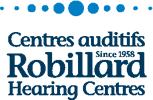 Audiologist 
Robillard Hearing Centres – ENT TestingOverview
We are currently looking to add to our dynamic team of audiologists. We are looking to a part-time Audiologist to do ENT testing.Education
Master's Degree in AudiologySkillsAbility to pay close attention to detail with a high degree of accuracy.Ability to work quickly, accurately and independently in a fast paced environment.Excellent communication skills with the ability to communicate detailed or technical information clearly, accurately and concisely.Experience interacting with customers/clients.Experience
1 year +Robillard BenefitsCompetitive base salaryAbout Robillard Hearing Centres
Robillard Hearing Centres has been providing the National Capital Region with quality hearing health care since 1958. Robillard’s stewardship and longevity is a testament to its unwavering focus on core principles that remain at the heart of the organization: integrity, dedication, and dignity.How to Apply
Please send your cover letter and CV to - gail@hearingisbelieving.com